BATH AND BEPPU FRIENDSHIP ASSOCIATIONCommittee Meeting AGENDA 18:00 21st May 2018The Mayor’s Parlour, The Guildhall, Bath Close meeting 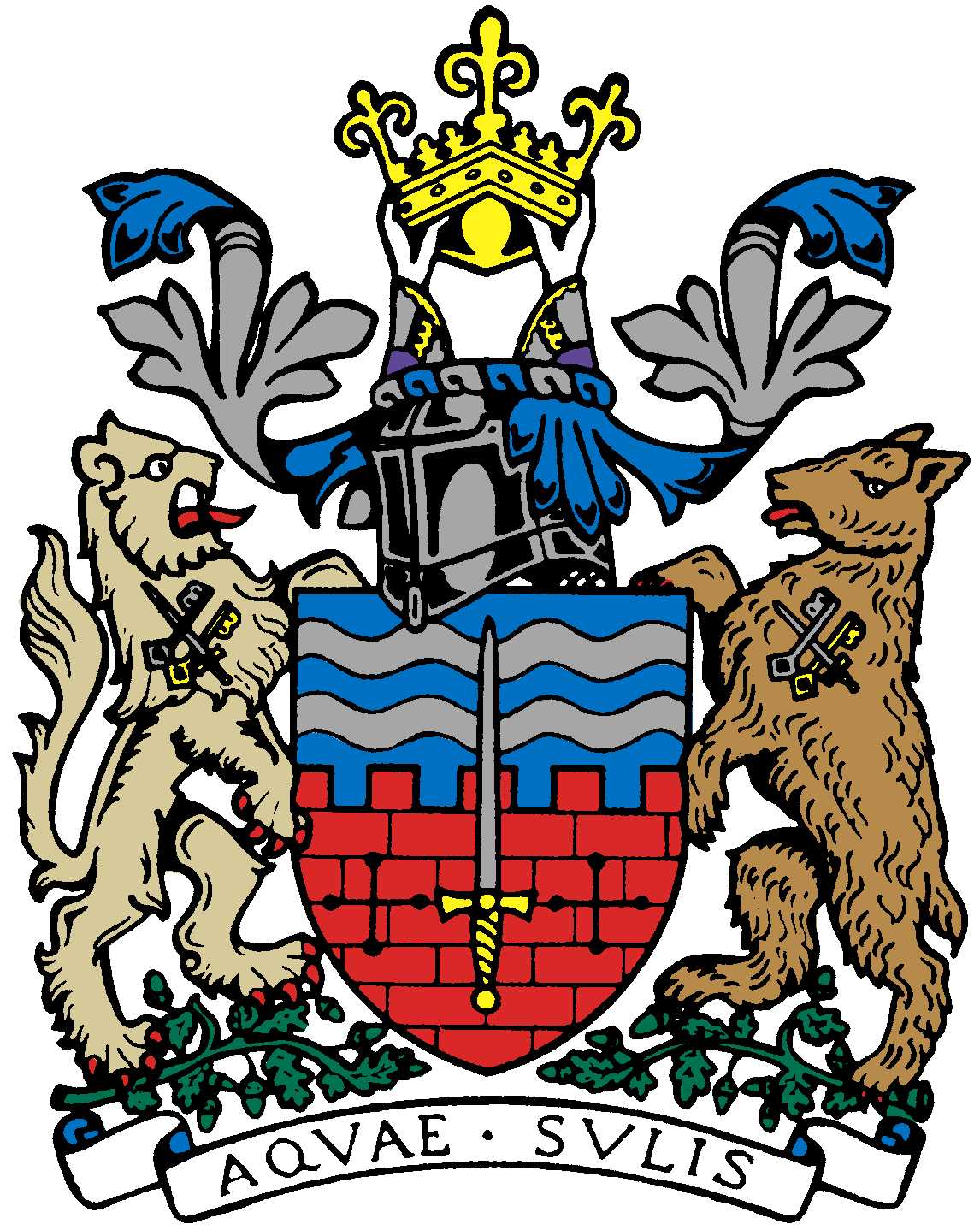 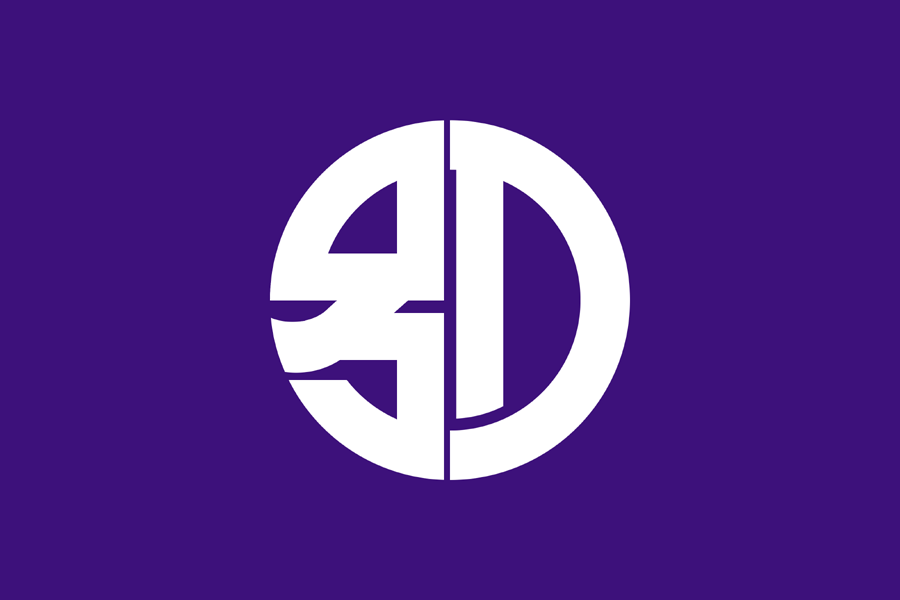 ItemBy1Welcome Paul 2Minutes of Last MeetingJane3Tony McNicol’s role (website etc) Jane4Review Women’s Adventure Expo EventCaroline?5Review Tsutefude EventAttendees6Data protection laws/membership formPaul/Caroline7Japan Festival/Sake Event October Paul8Summer Obon Picnic?9Japanese Film Society progressPaul10Sake event organized by Bath Uni MBA 30/611EmakimonoMichiyo12AOB13Next Meeting & schedule mtgs for rest of yearJane